__________________________________________________________________________РЕШЕНИЕ  Тридцатой шестой  сессии Совета депутатов Черноануйского сельского поселения четвертого созывадекабря 2022 г.                   с. Черный Ануй                     № 36-100«Об утверждении положения о присвоении и сохранении классных чинов муниципальным служащим муниципального образования Черноануйское сельское поселение»  В соответствии с Федеральным законом от 06.10.2003 № 131-ФЗ «Об общих принципах организации местного самоуправления в Российской Федерации», Законом Республики Алтай от 18.04.2008 № 26-РЗ       «О муниципальной службе в Республике Алтай», Уставом муниципального образования Черноануйское сельское поселение Совет депутатов   Черноануйского сельского поселения РЕШИЛУтвердить положение о присвоении и сохранении классных чинов муниципальным служащим муниципального образования Черноануйское сельское поселение согласно приложению.Разместить настоящее Решение сессии на официальном сайте   Черноануйского сельского поселения.Данное Решение  вступает в силу с 1 января 2023г. Глава Черноануйского сельского поселения                                                 Т.А.Акатьева Приложение к решению Совета депутатов Черноануйского сельского поселения от 29 декабря №36-100 
I. Классные чины муниципальных служащих1. Классные чины присваиваются муниципальным служащим в муниципальном образовании Черноануйского сельское поселение (далее - муниципальные служащие) в соответствии с замещаемой должностью в пределах группы должностей муниципальной службы в Республике Алтай (далее также - муниципальная служба). 2. Муниципальным служащим, замещающим должности муниципальной службы на определенный срок полномочий, за исключением муниципальных служащих, замещающих должности муниципальной службы категории "руководители", относящиеся к высшей группе должностей муниципальной службы, классные чины присваиваются по результатам квалификационного экзамена.3. Классные чины муниципальным служащим присваиваются актом представителя нанимателя (работодателя).4. Со дня присвоения муниципальному служащему классного чина ему устанавливается месячный оклад в соответствии с присвоенным классным чином (оклад за классный чин).5. Запись о присвоении классного чина вносится в личное дело и трудовую книжку (при наличии) муниципального служащего. Указанная информация также вносится в сведения о трудовой деятельности муниципального служащего, формируемые в установленном федеральным законодательством порядке.
II. Общий порядок присвоения классных чинов6. Классные чины присваиваются муниципальным служащим персонально, с соблюдением последовательности, в соответствии с замещаемой должностью муниципальной службы в пределах группы должностей муниципальной службы, а также с учетом профессионального уровня, продолжительности муниципальной службы в предыдущем классном чине и в замещаемой должности муниципальной службы.7. Классный чин может быть первым или очередным.8. Первый классный чин присваивается муниципальному служащему, не имеющему классного чина.9. Первыми классными чинами (в зависимости от группы должностей муниципальной службы, к которой относится должность муниципальной службы, замещаемая муниципальным служащим) являются:а) для младшей группы должностей муниципальной службы - секретарь муниципальной службы в Республике Алтай 3 класса;б) для старшей группы должностей муниципальной службы - референт муниципальной службы в Республике Алтай 3 класса;в) для ведущей группы должностей муниципальной службы - советник муниципальной службы в Республике Алтай 3 класса;г) для главной группы должностей муниципальной службы - муниципальный советник в Республике Алтай 3 класса;д) для высшей группы должностей муниципальной службы - действительный муниципальный советник в Республике Алтай 3 класса.10. Первый классный чин присваивается муниципальному служащему после успешного завершения испытания, а если испытание не устанавливалось, то не ранее чем через три месяца после назначения муниципального служащего на должность муниципальной службы.11. Очередной классный чин присваивается муниципальному служащему по истечении срока, установленного для прохождения муниципальной службы в предыдущем классном чине, и при условии, что он замещает должность муниципальной службы, для которой предусмотрен классный чин равный или более высокий, чем классный чин, присваиваемый муниципальному служащему.12. Для прохождения муниципальной службы устанавливаются следующие сроки:в классных чинах секретаря муниципальной службы в Республике Алтай 3 и 2 класса и референта муниципальной службы в Республике Алтай 3 и 2 класса - не менее одного года;в классных чинах советника муниципальной службы в Республике Алтай 2 и 3 класса, муниципального советника в Республике Алтай 2 и 3 класса - не менее двух лет;в классном чине действительного муниципального советника в Республике Алтай 2 и 3 класса - не менее одного года.13. Для прохождения муниципальной службы в классных чинах секретаря муниципальной службы в Республике Алтай 1 класса, референта муниципальной службы в Республике Алтай 1 класса, советника муниципальной службы в Республике Алтай 1 класса, муниципального советника в Республике Алтай 1 класса и действительного муниципального советника в Республике Алтай 1 класса сроки не устанавливаются.14. Срок муниципальной службы в присвоенном классном чине исчисляется со дня его присвоения.III. Особенности присвоения классного чина15. При назначении муниципального служащего на более высокую должность муниципальной службы ему может быть присвоен очередной классный чин, если истек срок, установленный пунктом 12 настоящего положения, и при условии, что для этой должности муниципальной службы предусмотрен классный чин равный или более высокий, чем классный чин, присваиваемый (в пределах одной группы должностей) муниципальному служащему.16. При назначении муниципального служащего на должность муниципальной службы, которая относится к более высокой группе должностей муниципальной службы, чем замещаемая им ранее, указанному служащему может быть присвоен классный чин, являющийся в соответствии с пунктом 9 настоящего положения первым для этой группы должностей, если этот классный чин выше классного чина, который имеет муниципальный служащий. В данном случае классный чин присваивается без соблюдения последовательности и без учета продолжительности муниципальной службы в предыдущем классном чине.17. Классный чин присваивается муниципальному служащему в соответствии с пунктами 15 и 16 настоящего Типового положения после успешного завершения испытания, а если испытание не устанавливалось, то не ранее чем через три месяца после назначения муниципального служащего на должность муниципальной службы.18. В качестве поощрения за особые отличия в муниципальной службе классный чин муниципальному служащему может быть присвоен:1) до истечения срока, установленного пунктом 12 настоящего Типового положения для прохождения муниципальной службы в соответствующем классном чине, но не ранее чем через шесть месяцев пребывания в замещаемой должности муниципальной службы и не выше классного чина, соответствующего этой должности муниципальной службы;2) по истечении указанного в пункте 12 настоящего Типового положения срока - на одну ступень выше классного чина, соответствующего замещаемой должности муниципальной службы в пределах группы должностей муниципальной службы, к которой относится замещаемая должность муниципальной службы.19. Очередной классный чин не присваивается муниципальным служащим, имеющим дисциплинарные взыскания, а также муниципальным служащим, в отношении которых проводится служебная проверка или возбуждено уголовное дело.

IV. Сохранение и лишение классного чина20. Классный чин сохраняется:1) при переходе муниципального служащего на другую должность муниципальной службы в пределах одной группы должностей;2) при переходе муниципального служащего на должность муниципальной службы нижестоящей группы должностей, за исключением понижения в должности по результатам аттестации;3) при освобождении от замещаемой должности, а также при прекращении муниципальной службы, за исключением увольнения с муниципальной службы по вине муниципального служащего.21. При переходе муниципального служащего на другую должность муниципальной службы, а равно на должность муниципальной службы иного муниципального образования в Республике Алтай, присвоенный ему классный чин сохраняется до присвоения в установленном порядке очередного классного чина.22. Лишение классного чина возможно только по решению суда.23. Индивидуальные споры по вопросам, связанным с присвоением классных чинов, рассматриваются в соответствии с федеральным законодательством.V. Присвоение классного чина по результатам квалификационного экзамена24. Общим основанием для присвоения классного чина муниципальному служащему является положительная сдача квалификационного экзамена.25. Квалификационный экзамен проводится по мере необходимости, но не чаще одного раза в год и не реже одного раза в три года. Конкретный срок проведения квалификационного экзамена устанавливается актом соответствующего органа местного самоуправления в Республике Алтай.26. Представитель нанимателя в письменной форме обязан предупредить муниципального служащего о предстоящей сдаче квалификационного экзамена на присвоение классного чина не позднее чем за один месяц до дня его проведения.27. Ранее срока, указанного в пункте 25 настоящего Типового положения, внеочередной квалификационный экзамен может проводиться по инициативе муниципального служащего не позднее чем через три месяца после дня подачи им письменного заявления о присвоении классного чина.28. Внеочередной квалификационный экзамен проводится также по окончании установленного при поступлении на муниципальную службу срока испытания при отсутствии у муниципального служащего соответствующего замещаемой должности классного чина.29. Квалификационный экзамен проводится аттестационной комиссией в порядке, установленном для проведения заседаний аттестационной комиссии, в целях оценки знаний и умений (профессионального уровня) муниципального служащего.30. По результатам квалификационного экзамена в отношении муниципального служащего комиссией выносится одно из следующих решений:а) признать, что муниципальный служащий сдал квалификационный экзамен и рекомендовать его для присвоения классного чина;б) признать, что муниципальный служащий не сдал квалификационный экзамен.31. Результат квалификационного экзамена заносится в экзаменационный лист муниципального служащего. Экзаменационный лист подписывается председателем, заместителем председателя, секретарем и членами комиссии, присутствовавшими на заседании.Муниципальный служащий знакомится с экзаменационным листом под расписку. Экзаменационный лист муниципального служащего хранится в личном деле муниципального служащего.32. Результаты квалификационного экзамена направляются представителю нанимателя не позднее чем через семь дней после его проведения.33. На основании результатов квалификационного экзамена представитель нанимателя принимает решение о присвоении в установленном порядке классного чина муниципальному служащему, сдавшему квалификационный экзамен.34. Муниципальный служащий, не сдавший квалификационный экзамен, может выступить с инициативой о проведении повторного квалификационного экзамена не ранее чем через шесть месяцев после проведения данного экзамена.Российская ФедерацияРеспублика АлтайСовет депутатовмуниципального образованияТалицкое сельское поселение 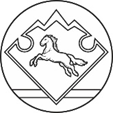 Россия  ФедерациязыАлтай РеспубликаТалицадагы jурт муниципал тозолмониндепутаттар Соведи 